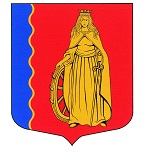 МУНИЦИПАЛЬНОЕ ОБРАЗОВАНИЕ«МУРИНСКОЕ ГОРОДСКОЕ ПОСЕЛЕНИЕ»ВСЕВОЛОЖСКОГО МУНИЦИПАЛЬНОГО РАЙОНАЛЕНИНГРАДСКОЙ ОБЛАСТИАДМИНИСТРАЦИЯПОСТАНОВЛЕНИЕ16.11.2021                                                                                                         №   293г. МуриноВ соответствии со статьей 14 Федерального закона от 06 октября 2003 года                           № 131-ФЗ «Об общих принципах местного самоуправления в Российской Федерации», статьями 172, 179 Бюджетного кодекса Российской Федерации, постановлением главы администрации «Муринское городское поселение» Всеволожского муниципального района Ленинградской области от 12 августа 2021 года № 205 «Об утверждении Порядка разработки, реализации и оценки эффективности муниципальных программ муниципального образования «Муринское городское поселение» Всеволожского района Ленинградской области», ПОСТАНОВЛЯЕТ:1. Утвердить Перечень муниципальных программ муниципального образования «Муринское городское поселение» Всеволожского муниципального района Ленинградской области, в новой редакции.2. Считать утратившим силу постановление администрации муниципального образования «Муринское городское поселение» Всеволожского муниципального района Ленинградской области от 01.06.2020 №137/П «Об утверждении Перечня муниципальных программ муниципального образования «Муринское городское поселение» Всеволожского муниципального района Ленинградской области».3. Опубликовать настоящее постановление в газете «Муринская панорама» и на официальном сайте муниципального образования в информационно-телекоммуникационной сети Интернет.4. Настоящее постановление вступает в силу со дня его подписания.5. Контроль за исполнением настоящего постановления возложить на заместителя главы администрации Лёвину Г.В.Глава администрации    					 	                        А.Ю. БеловОб утверждении Перечня муниципальных программ муниципального образования «Муринское городское поселение» Всеволожского муниципального района Ленинградской области, в новой редакции